Tlačová správa: Archeofilm Bratislava 24.11.2023Mestský ústav ochrany pamiatok v Bratislave, kontakt: Kristína Šabíková, sabikova@muop.eu, 0911 653 544 Filmový festival Archeofilm po prvýkrát v Bratislave už 1. decembraArcheofilm Bratislava je medzinárodný filmový festival o archeológii, umení a prostredí. Patrí do siete festivalov Firenze Archeofilm, ktoré už niekoľko organizuje Archeologia Viva a vydavateľstvo Giunti Editore. Zaradil sa medzi stálice kultúrnych programov mnohých talianskych a európskych miest a 1. decembra zavíta po prvýkrát do Bratislavy. Organizátormi festivalu sú Mestský ústav ochrany pamiatok v Bratislave a OZ Priatelia Bratislavy v spolupráci s talianskymi partnermi Firenze Archeofilm, Archeologia Viva a Giunti Editore z Florencie. Nad prvým ročníkom Archeofilmu Bratislava prevzal záštitu primátor hlavného mesta SR Bratislavy Ing. arch. Matúš Vallo. Brány festivalu sa otvoria verejnosti 1. decembra 2023 o 17. 00 v Kine Mladosť za účasti talianskej veľvyslankyne S. E. Catherine Flumiani.Domovským kinom Archeofilmu Bratislava bude Kino Mladosť. Diváci si v ňom počas troch popoludní (od 1. do 3. decembra) môžu vybrať z rozmanitej ponuky filmov zameraných na ochranu a propagáciu kultúrneho dedičstva. V programe sú rozdelené do jeden a pol hodinových pásiem, počas ktorých sa premietne jeden dlhší a dva kratšie filmy. O krátke uvedenie každého pásma sa postarajú atraktívni hostia z prostredia histórie, archeológie alebo filmu. Diváci môžu počas festivalu dokumenty hodnotiť. Na základe ich hlasovania udelia organizátori jednému z filmov cenu divákov. Odborná porota zložená z historikov, archeológov a filmárov rozhodne aj o udelení cien za najlepší dlhý a krátky film. Autorom umeleckého diela zo štrukturovaného skla, ktoré víťazi obdržia v nedeľu 3. decembra, je umelecký sklár doc. Mgr. art. Palo Macho. Tvaroslovie vychádza z dvoch kruhov. Na zadnom kruhu je logo festivalu, keltský koník s časovou stopou s farebnými vrstvami, vyjadrujúcimi odlišnosť jednotlivých kategórií.A aké filmy Archeofilm Bratislava uvedie? Do prvého ročníka sme zaradili desať filmov zo širokej ponuky talianskeho partnera projektu Firenze Archeofilm. Vybrali sme snímky, ktoré divákom predstavia pestré spektrum tém a miest. Zo zahraničnej produkcie zaujme slávny Tutanchamon – tajomstvá faraóna, na očarujúci Madagaskar vezme divákov Mamody, posledný kopáč baobabov, v pohorí Ánd  spoznáme Choquequirao, posvätné miesta Inkov. Pozoruhodnou zahraničnou snímkou je aj Cyriakova prísaha o záchrane kultúrneho dedičstva obrovskej hodnoty vo vojnou zmietanej Sýrii. Oslovili sme tiež tvorcov zo Slovenska a okolitých krajín. V premiére sa predstaví film Possonia: Bratislava vo Florencii o vedute Possonie zo 16. storočia v Palazzo Vecchio. Od českých kolegov určite zaujme dokument Kráska z Kladiny o objave tritisíc ročnej bronzovej nádoby so stopami najstaršieho piva. Archeofilm Bratislava prinesie výber dokumentov vysokej odbornej aj umeleckej kvality z celosvetovej produkcie. Z pohodlia kinosály diváci spoznajú nielen archeologické skvosty či udalosti, ktoré menili históriu, ale aj moderné technológie, ktoré otvárajú nové cesty k poznaniu minulosti. Filmy neopomenú ani prírodné a vojenské katastrofy a ich zásadný vplyv na ochranu kultúrneho dedičstva. Keďže Archeofilm Bratislava má za cieľ propagáciu kultúrneho dedičstva širokej verejnosti, vstup na festivalové filmy v kine Mladosť je ZDARMA. Logo Archeofilm BratislavaLogo festivalu Archeofilm Bratislava vyjadruje štylizovaný koník z keltskej mince typu Simmering, objavenej na území bratislavského neskorolaténskeho oppida z 1. storočia pred n.l.. Ide o najčastejšie používaný zvierací motív na keltských minciach naprieč celou Európou. Zjednocuje a zároveň odlišuje jednotlivé regióny. Bratislava bola významným oppidom doby laténskej, ktoré udržiavalo styky so stredomorským antickým svetom už pred 2000 rokmi. Nadväzujeme týmto zároveň na na tradíciu festivalov Archeofilm. Etruská Chiméra z Arezza je symbolom Archeofilm festivalu Firenze, keltský koník z Bratislavy, je symbolom Keltov z Bratislavy a v súčasnosti aj bratislavského Archeofilm festivalu.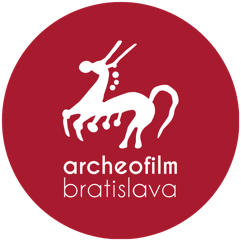 Logo na stiahnutie: https://www.archeofilm.sk/wp-content/uploads/2023/11/ARCHEOFILM_logo_FINAL.pdfPartnermi podujatia sú hlavné mesto SR Bratislava, Talianske veľvyslanectvo v Bratislave, Kino Mladosť, BKIS, Slovenská archeologická spoločnosť pri SAV a OZ Modrý štít. Prvý ročník sa organizuje vďaka podpore hlavného mesta SR Bratislavy, Nadácie SPP, Bratislava Tourist Board, Ministerstva dopravy SR (Realizované s finančnou podporou Ministerstva dopravy SR.), dovolenka.sme.sk., Slovenského historického inštitútu v Ríme, Terra Parna, Chateau Bela, Tajna Vineyeards and Winery, Conte Guiccardiny a Knížkov Hotdog,  Bittner Print s r.o.. Mediálne festival podporuje InBA a časopis Pamiatky a múzeá. Prípravný výbor festivalu:Ivana Kvetánová, umelecký riaditeľMargaréta Musilová, výkonný riaditeľKontakt pre médiá: Kristina Šabíková, 0911 653 544, sabikova@muop.euViac informácií o festivale, filmoch a programe nájdete na stránke https://www.archeofilm.skPremiéra filmu Possonia: Bratislava vo Florencii Vo štvrtok 30. novembra 2023 o 19.00 sa v kinosále Slovenskej národnej galérie uskutoční premiéra filmu Possonia: Bratislava vo Florencii spojená so slávnostným otvorením medzinárodného filmového festivalu Archeofilm Bratislava pri príležitosti 30. výročia bilaterálnych vzťahov medzi Talianskom a Slovenskom. V srdci talianskej Florencie možno nájsť maľbu mesta Possonia. Pod týmto názvom sa ukrýva jedno z najstarších vyobrazení Bratislavy, hlavného mesta Slovenska. Ako sa ocitla na stenách prvého nádvoria Palazzo Vecchio, dnešnej florentskej radnice, kedysi paláca rodiny Medici? V kontexte maľby sa otvárajú desiatky príbehov. Film odkrýva nielen okolnosti jej vzniku či reštaurovania, predstavuje tiež Bratislavu ako miesto korunovácie uhorských kráľov.Réžia: Daniel DluhýKamera: Marek KováčNámet a scenár: Ivana KvetánováZvukový majster: Samuel ŠkublaHudba: Miroslav RajtPreklad titulky: Alexandra Lenzi Kučmová, Radomír HrivňákProdukcia: Ivana Kvetánová, Margaréta Musilová, OZ Priatelia Bratislavy, Mestský ústav ochrany pamiatok v Bratislave, Atac Artistic, i.kve solution.Účinkujú:V hlavnej úlohe: Possonia - veduta Bratislavy vo Florencii, Jana Rakúska, Francesco dei Medici, Cosimo dei Medici, Vincenzo Borghini, Giorgio Vasari, Maximilián II. Habsburský a jeho manželka, Ivana Kvetánová, Margaréta Musilová, Cristiana Conti– S. A. R. Firenze, Padre Gabriele Alessandrini O.S.M, Fabio D´Angelo, Giorgio Caselli, Ilaria Ciseri, Paolo Ferrara, Leonardo Frassanito, gróf Ferdinando Guicciardini, David Speranzi, Francesca De Luca, Patrícia Ballx, Katarína Trnovská, Zuzana Francová, Daniel Haas Kianička, Eva Kopčová, Peter Pišút, Petra Šimončičová Koóšová, Michal Duchoň, Boris Kvasnica.Film sa začal nakrúcať v októbri roku 2021 vo Florencii a jej okolí. Prvé scény a rozhovory vznikli za pomoci pracovníkov Palazzo Vecchio (Paolo Ferrara, Giorgio Caselli, Daniele Esposito, Patrizio Mannucci, Elisabetta Bartollini) a reštaurátoriek (Cristiana Conti a Alessandra Popple). V Bratislave začali filmári nakrúcať v apríli 2022. Neskôr sa štáb znova vrátil do Talianska, presnejšie do Medicejských hrobiek, múzeí Museo del Bargello a Casa Martelli. Nezostal len vo Florencii, dôležitá história sa totiž písala aj v okolitých usadlostiach a vilách (Castello di Poppiano, Poggio a Caiano, Fiesole, Settignano).Podobu Bratislavy vo filme Possonia: Bratislava vo Florencii neobjasňujú filmárom len talianski experti, ale aj slovenskí odborníci - historici, archeológovia a archivári. Peter Pišút vysvetľuje nevyspytateľnosť Dunaja a jeho pohyblivého koryta. Život v Bratislave 16. storočia pútavo vykresľuje Michal Duchoň z Archívu mesta Bratislavy. Patrícia Ballx predstavuje unikát zo zbierok Galérie mesta Bratislavy – domnelú predlohu maľby vo Florencii - korunovačný leták vyobrazujúci korunováciu Maximiliána II. Bohatosť dejín mesta a jeho korunovačných slávností divákom ozrejmuje Zuzana Francová, s ktorou tvorcovia filmu „neoprášili“ len exponáty Mestského múzea v Bratislave, ale aj ich tajomné príbehy. Vďaka filmu sa publikum vyberie na Vydricu k Vodnej veži, ktorou fundovane sprevádza archeologička Mestského ústavu ochrany pamiatok v Bratislave Petra Šimončičová-Koóšová. Zaujímavé informácie prinesie aj Univerzitná knižnica v Bratislave či Štátny archív a NBS Múzeum mincí a medailí v Kremnici. Dokument vznikol pod patronátom Veľvyslanectva Slovenskej republiky v Ríme, Veľvyslanectva Talianska v Slovenskej republike, Slovenského inštitútu v Ríme a Talianskeho kultúrneho inštitútu v Bratislave. Nad slávnostnou premiérou filmu prvým Bratislava prevzal záštitu primátor hlavného mesta SR Bratislavy Ing. arch. Matúš Vallo. Vznik filmu podporili Hlavné mesto SR Bratislava, Mestský ústav ochrany pamiatok Bratislavy, OZ Priatelia Bratislavy, Comune di Firenze -Ufficio Servizio Belle Arti e Fabbrica di Palazzo Vecchio, Úrad pre Slovákov žijúcich v zahraničí, Literárny fond, Fond na podporu umenia, Hlavné mesto SR Bratislava, Bratislavský samosprávny kraj, Poisťovňa Generali, UniCredit Bank, FPÚ, OK PC Vrbové – Ľuboš Kostur, Conte Guicciardini – Poppiano, Terra Parna, TAJNA Vineyeards and Winery, Chateau Bela, Knižkov Hotdog, Atac Artistic, i.kve solution.